台北市立瑠公國民中學106學年度 第一學期　國文科 九年級 第一次段考卷※第一、二大題請作答於答案卷上                      年　  班  　號  　姓名 一、國字、注音（共8分，每題1分）　1. 無情「訕」笑：        5. 事有「蹊」蹺： 2. 精神委「靡」：        6. 獨占「鰲 」頭：  3. 感到羞「赧」：        7. 炊煙「裊裊」： 4. 口「占」一絕：        8. 胼手「胝」足：二、注釋（1~4題，每題2分；5~8題每題1分，共12分）1.「口占」一絕：         5. 兜鍪： 2.春花秋月：             6. 魂牽夢縈：3.閒愁逸致：             7. 法家「拂」士：4.空乏其身：             8. 握鋤「荷」犁：          三、單一選擇題（共54分，每題2分）(    )1.下列「　」中的字，哪一組意義相同？　　(Ａ) 東「市」買駿馬／百里奚舉於「市」    (Ｂ) 「熬」夜苦讀／「熬」燉補品 　    (Ｃ) 天上宮「闕」／拾遺補「闕」    (Ｄ) 舜「發」於畎畝之中／「發」於聲。(    )2.下列「　」中的字，何組讀音相同？(Ａ) 舊時「茆」店／寅吃「卯」糧(Ｂ) 雕闌玉「砌」／「沏」茶賞梅(Ｃ) 法家「拂」士／「拂」袖而去　(Ｄ) 「嗷嗷」待哺／「遨」遊天地。(    )3.下列「 」中的注音寫成國字後，何組字形相同？      (Ａ)欲深「谿」壑／詞鋒「溪」利／慘遭「奚」落(Ｂ)好高「騖」遠／趨之若「鶩」／心無旁「鶩」　(Ｃ)爾「虞」我詐／不「虞」匱乏／性命堪「虞」(Ｄ)囊「螢」映雪／晶「瑩」剔透／步步為「營」。(    )4. 有關《孟子》與《論語》一書的比較說明，下列何者正確？　 (    )5.下列有關「詞」的介紹，何者正確？　(Ａ)詞是由詩演變而來，因此被稱為「曲子詞」　(Ｂ)每闋詞的「詞牌」，和詞的文意內容密切相關(Ｃ)每闋詞都有「題目」，為標明詞的音樂性、格律　(Ｄ)與「漢賦」、「唐詩」、「元曲」並稱中國四大韻文。 (    )6.「有關〈虞美人〉與〈南鄉子〉兩闕詞的比較說明，下列何者錯誤？　  (    )7.關於李煜〈虞美人〉之文句說明，下列何者正確。(Ａ)春花秋月何時了－勾起作者人有如滄海一粟之感慨 (Ｂ)小樓昨夜又東風－點出季節並隱含有懷念故國之意(Ｃ)恰似一江春水向東流－故國江水綿延不絕，如國運昌隆　(Ｄ) 雕闌玉砌應猶在，只是朱顏改－感傷宮中嬪妃年華老去。 (    )8.關於辛棄疾〈南鄉子〉之文句說明，下列何者正確。     (Ａ)生子當如孫仲謀－藉曹操稱頌語，比喻自己為少年英雄                 　     (Ｂ)年少萬兜鍪，坐斷東南戰未休－滿朝文武皆年少英雄     (Ｃ)何處望神州？滿眼風光北固樓－風景不殊，山河改易  　 (Ｄ)不盡長江滾滾流－作者哀傷時間流逝，歲月不待人。(    )9.〈故鄉的桂花雨〉一文：「杭州的桂花再香，還是比不得家鄉舊宅院子裡的金桂。」一句所傳達的愁思，與下列哪一句詩句相同？     (Ａ)孤帆遠影碧山盡，惟見長江天際流     (Ｂ)日暮鄉關何處是？煙波江上使人愁　     (Ｃ)總為浮雲能蔽日，長安不見使人愁？     (Ｄ)錦瑟無端五十絃，一絃一柱思華年。 (    )10. 下列文句「 」中成語的使用，何者完全正確？     (Ａ)在工作上「一暴十寒」的人，終可享受豐碩的果實     (Ｂ)他在商場上「叱吒風雲」，聲勢及影響力都十分驚人     (Ｃ)她講起話來總是「書空咄咄」，所以常傷人而不知　     (Ｄ)看到急診室人滿為患之景，他不禁「嘖嘖稱奇」。 (    )11. 關於〈生於憂患死於安樂〉一文之句意分析，何者正確？    (Ａ)「人恆過，然後能改」         －強調事非經過不知難，凡事要親身體驗    (Ｂ)「困於心，衡於慮，而後作」         －強調人必須要深思熟慮，才能有所作為　    (Ｃ)「所以動心忍性，曾益其所不能」         －說明困苦的環境能夠增強一個人的能力　    (Ｄ)「徵於色，發於聲，而後喻」         －內心有困惑要說出來，對方才會明白。(    )12.關於〈生於憂患死於安樂〉一文敘述何者錯誤？    (Ａ) 先論述「生於憂患死於安樂」的道理，然後再舉例，首段善用了邏輯推中的歸納法    (Ｂ)「入則無法家拂士，出則無敵國外患者，國恆亡」說明「憂勞足以興國，逸豫足以亡身」的道理    (Ｃ)「故天將降大任於是人也，必先苦其心志……曾益其所不能」說明，人能成聖之因在經歷磨鍊　    (Ｄ) 「舜發於畎畝之中……百里奚舉於市」六個例子說明「生於憂患」、「殷憂啟聖」的道理。(    )13.關於吳晟〈土〉一詩中文句的說明，何者正確？　    (Ａ)「不掛刀、不佩劍／不談經論道說賢話聖／安安分分握鋤荷犁的行程」－農民以沉默寡言自我期許　    (Ｂ)「有一天，被迫停下來／也願躺成一大片／寬厚的土地」－傳達出農民對土地的虔誠與熱愛　      (Ｃ)「或是狂暴的風雨／蝕盡所有辛辛苦苦寫上去的足印／不悲，不怨，繼續走下去」－生死有命，富貴在天      (Ｄ)「赤膊，無關乎瀟灑／赤足，無關乎詩意」          －農夫對外在形象雖在意，但心有餘而力不足。(    )14.「揮汗吟哦自己的吟哦」一句中，兩個「吟哦」的詞性不同，請問下列選項「 」中的詞，何組詞性相同？    (Ａ)經過大師的巧手「裝扮」，佩慧今日的「裝扮」非常典雅出眾，令人眼睛為之一亮。　    (Ｂ)正龍在關鍵「時刻」挺身而出仗義直言的義行，讓同事們「時刻」放在心上。　    (Ｃ)人的一生都在追求「幸福」，鳳緣大師說，其實「幸福」就在你我的身邊，不假外求。    (Ｄ)玉鳳老師「努力」地作育英才，已在教育界投注了十多年的「努力」。(    )15. 下列文句，哪一個選項最沒有冗詞贅字？   (Ａ)上天要降下大任給某人時，一定必須給予他磨鍊　   (Ｂ)土地，是農人這一輩子一生的憑藉與最後的依靠   (Ｃ)琦君娓娓談論不倦自己小時候與母親甜蜜的回憶  　　　 (Ｄ)辛棄疾藉曹操的話來諷諭南宋官員們苟且偷安。 (    )16. 唐伯虎偕同四位丫鬟遊歷陽明山，伯虎一時興起吟道：「葉脫疏桐秋正半」。四位丫鬟分別作對如下。請根據對聯常識判斷，何人的下聯最正確？  (Ａ)                      (Ｂ)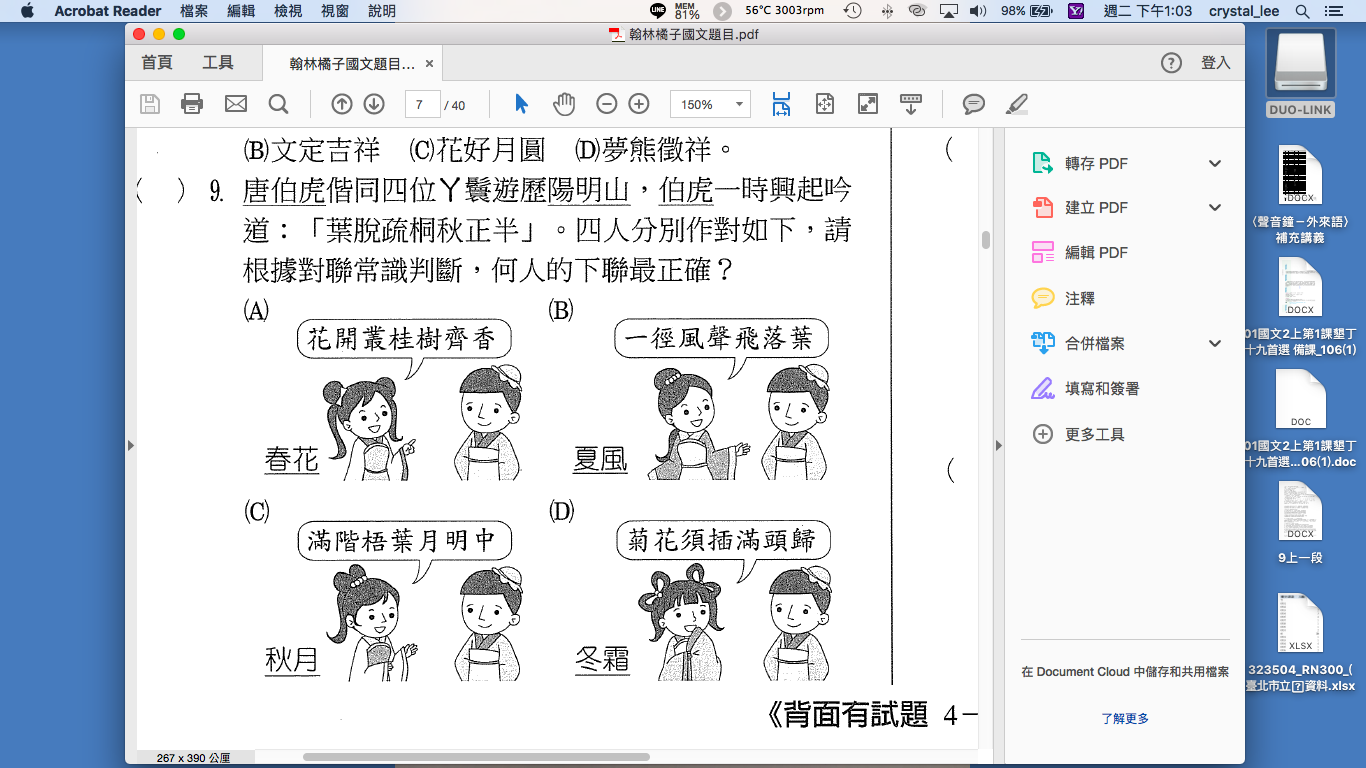 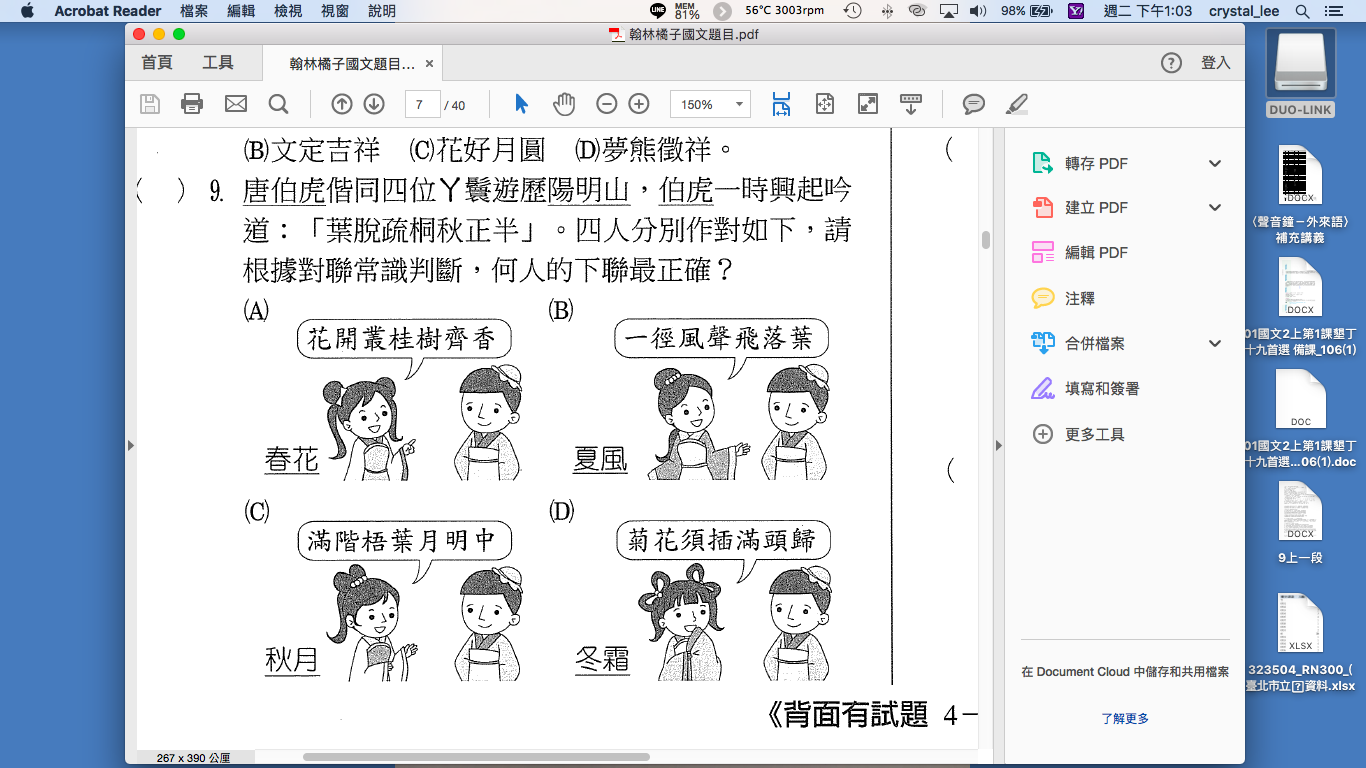  　(Ｃ)                       (Ｄ)  (    )17.以下為靖惠老師引用孟子的名言，寫在四個學生的聯絡本上，藉以勉勵之，請問誰誤會了老師的意思？     (Ａ)仲基：「人之患，在好為人師」        －老師希望我「不要總自以為是，要有謙虛的態度」     (Ｂ)慧喬：「行有不得者，皆反求諸己」        －老師希望我「不要常怨天尤人，要能懂自我反省」     (Ｃ)來沅：「學問之道無他，求其放心而已」        －老師希望我「做學問要靠自己努力，讓父母安心」     (Ｄ)寶劍：「獨樂樂不若與眾樂樂」        －老師希望我「能夠更加懂得與朋友分享的樂趣」。 (    )18. 「有一天，被迫停下來／也願躺成一大片／寬厚的土地。」此種情懷與下列何者最相近？    (Ａ)人生自古誰無死，留取丹心照汗青　    (Ｂ)春蠶到死絲方盡，蠟炬成灰淚始乾    (Ｃ)憑君莫話封侯事，一將功成萬骨枯　    (Ｄ)落紅不是無情物，化作春泥更護花。 (    )19. 下列有關〈紙船印象〉和〈故鄉的桂花雨〉兩篇 文章的敘述何者正確？      (Ａ)兩篇文章均在文末提到「父母之愛的傳承與發揚」    (Ｂ)兩篇文章均可讀出作者對母親的懷念與童年的回憶    (Ｃ)均用到「象徵法」，紙船象徵父愛，桂花雨象徵母愛    (Ｄ)兩篇文章都採用了父母親向孩子說話的口吻寫成。(    )20. 下列對聯與其所配對的行業，何者正確？    (Ａ)類多竹馬青梅之友，不失仁人赤子之心──幼稚園　    (Ｂ)五更三四點，點點為君守候；       一日廿四時，時時應客需求。──鐘錶店    (Ｃ)韻出高山流水；調追白雪陽春──書店    (Ｄ)金石草木性雖殊異；膏丹丸散用有專長－藥店(    )21.下列關於對聯的貼法，何者有誤？   (Ａ)                     (Ｂ)    (Ｃ)                      (Ｄ)(    )22. 王國維在《人間詞話》中說：「一切景語皆情語，一切情語皆景語。」是說在作品中表面上讀到的是景色，其實讀的卻是作者的思想感情。請問下列哪一個選項所描述的景色是屬於「喜悅之情」？    (Ａ)孤帆遠影碧山盡，惟見長江天際流    (Ｂ)舊時茆店社林邊，路轉溪橋忽見     (Ｃ)朱雀橋邊野草花，烏衣巷口夕陽斜    (Ｄ)無言獨上西樓，月如鉤，寂寞梧桐深院鎖清秋。(    )23.《孟子‧離婁上》：「人有恆言，皆曰：『天下國家』。天下之本在國，國之本在家，家之本在身。」關於這段話，下列何者敘述最正確？    (Ａ)孟子認為治理天下的根本在於修養個人的品格　    (Ｂ)孟子希望治理國家的人，能夠了解民間的疾苦    (Ｃ)孟子贊同當時的風俗習慣，說服國君採納意見    (Ｄ)孟子破除迷信，從科學角度分析「天下國家」。(    )24.「用溫水沏的茶，茶葉會輕輕地浮在水上，沒有沉浮，茶葉不會散逸清香。但是如果是用沸水沖沏的茶，沖沏了一次又一次，茶葉沉了又浮，浮了又沉，沉沉浮浮，茶葉就釋出了它春雨的清幽，夏陽的熾烈，秋風的醇厚，冬霜的清洌。」從沸水沖茶的過程，讓我們了解到何種道理？(Ａ)積極進取較易成功		(Ｂ)做事前要先準備好(Ｃ)不斷磨鍊使人成長　	(Ｄ)嘗試不能只有一次。 (    )25. 關於〈故鄉的桂花雨〉一文敘述，何者正確？    (Ａ)「啊！真像下雨，好香的雨啊！」        －作者寫因風水忌時漫步雨中而感到興奮與滿足    (Ｂ)「桂花，真叫我魂牽夢縈」        －因為桂花象徵故鄉、母親及作者童年回憶    (Ｃ)「開花季節也得仔細地從綠葉叢中找細花」        －可見桂花具有牡丹雍容華貴的特質    (Ｄ)「詩雖不見得高明，但在我心中，父親確實是才高八斗」          －暗諷父親作詩並不高明，應該要加以精進。 (    )26.美國詩人惠蒂爾說過：「所有口述手寫的辭句中，最悲哀的就是『本來可以……』」。請問這句話主要想表達什麼意思？(Ａ)跌倒了可以再站起來，所以人生可以重來(Ｂ)後悔是沒有用的事，人生應該要即時行動(Ｃ)想要完成夢想需先思考夢想實現的可能性(Ｄ)成功的人是會花長時間來考慮是否要行動。 (    )27.「反己者，觸事皆成藥石；尤人者，動念即是戈矛」（洪應明菜根譚）這段話的涵義，與下列何者最接近？(Ａ)人到無求時，品德自高尚     (Ｂ)陰影總是存在於陽光背後     (Ｃ)暗礁才能激起美麗的浪花     (Ｄ)多一分反省，少一分衝突。四、閱讀測驗：(共26分，每題1分）生查子               歐陽修去年元夜時，花市燈如晝。月上柳梢頭，人約黃昏後。今年元夜時，月與燈依舊。不見去年人，淚濕春衫袖。(    )28. 下列何者與本闋詞的下半片意境最相似？        （Ａ）回首向來蕭瑟處，歸去，也無風雨也無晴       （Ｂ）兩情若是久長時，又豈在朝朝暮暮   （Ｃ）驀然回首，那人卻在燈火闌珊處    （Ｄ）人面不知何處去，桃花依舊笑春風。 (    )29.這闋詞的內容，下列何者較正確？(Ａ)上片氣氛悲悽，下片氣氛歡愉  (Ｂ)從文意判斷，元夜可能是中秋夜(Ｃ)主題重在表達物是人非的惆悵(Ｄ)作者用「春衫」暗示發生的季節在暮春。 (    )30. 中秋節當天，防彈少年團一群人在庭院中賞月亮，泰亨有感而發，進而吟一首詞：「人有悲歡離合，月有陰晴圓缺，此事古難全。但願人長久，千里共嬋娟。」請問有關這闋詞的敘述何者錯誤？　
(Ａ) 表現出的意念是超然達觀，熱愛現實人生　      (Ｂ) 「嬋娟」借代「美女」　      (Ｃ) 「但願人長久」，此為期望的語氣　      (Ｄ) 「人有悲歡離合，月有陰晴圓缺」：人生本是有          聚有散。 (    )31.月之陰晴圓缺與人之悲歡離合相似，借月詠別是中國文人書寫不盡的主題。以下詩句中的月，何者沒有表示別離之情？　 (Ａ) 鳥宿池邊樹，僧敲月下門 (Ｂ) 醉不成歡慘將別，別時茫茫江浸月 (Ｃ) 海上生明月，天涯共此時 (Ｄ) 共看明月應垂淚，一夜鄉心五處同(    )32. 這首詞所表達出對雨聲有三種不同的感觸，原因為何？　     (Ａ) 年輕時不懂欣賞，所以不能體會　(Ｂ) 隨著年齡增長，欣賞的事物跟著改變　(Ｃ) 因人生閱歷的不同而有不一樣的心境(Ｄ) 受當時周圍事物的影響，而有不同體會。(    )33.張曉風說 「她因掛了一幅畫而發展出一片屬於美的『勢力範圍』，她的世界從此變成一個無阻無礙的世界。」此段話的涵義為何？　
(Ａ)掛畫有助於拓展勢力範圍
(Ｂ)擁有美麗的畫能增進人際關係
(Ｃ)在自己的勢力範圍內才能暢行無阻
(Ｄ)藝術之美開啟了她的心靈、視野，充實了精神生活。(    )34.「歷經無數戰爭的洗禮，激發出以色列人強烈的憂患意識」，其中「無數戰爭」不包括下列何者？
(Ａ)遭受羅馬帝國殘酷的軍事鎮壓	     (Ｂ)流亡歲月中猶太難民的自相殘殺     (Ｃ)與阿拉伯國家間的多次軍事衝突		       (Ｄ)希特勒因個人種族偏見加以屠殺。(    )35.下列有關陸游 釵頭鳳一詞的敘述，何者錯誤？　    (Ａ)「東風惡，歡情薄」用隱喻的方式點出悲劇的緣由    (Ｂ)「錯，錯，錯！」與「莫，莫，莫！」沉痛感嘆兩人分離的錯誤和無奈    (Ｃ)「山盟雖在，錦書難託」指出兩人的山盟海誓雖在，卻難將盟約訴諸文字作為憑證    (Ｄ) 從上片的「紅酥手」到下片的「人空瘦」，可看出「幾年離索」給唐琬帶來的巨大苦痛。(    )36.愛聽音樂的DJ孟，想找出一首能呼應「生於憂患」意涵的歌曲，下列哪一首歌不適合？　    (Ａ) 風雨中／這點痛算什麼／擦乾眼淚／不要怕／至少我們還有夢（鄭智化 水手）　    (Ｂ) 什麼都喜歡／什麼都會／什麼都呸／都／Play        （蔡依林　Play我呸）　    (Ｃ)  我願相信／生命就要天亮／我願相信／痛苦裡有寶藏（張紹涵 不害怕）    (Ｄ) 任風吹過／流過的淚與汗／總有一天我有屬於我的天（周杰倫 蝸牛）。                          (    )37.雷寶華先生曾作過一副勸喻世人的對聯，上聯是「理直氣和，義正辭婉」，下聯則是「境由心造，事在人為」。根據此聯的涵義來判斷，何者最有可能是它的橫批？　    (Ａ) 雪中送炭真君子    (Ｂ) 心中常養一分春　    (Ｃ) 防人之心不可無    (Ｄ) 夜半敲門心不驚。(    )38.「能在今生相遇是緣分，相熟是情分，相知是緣續緣。」下列選項何者不能詮釋此句？　    (Ａ) 「有緣，沒緣，大家來作伙！」──流浪到淡水    (Ｂ) 「我遇見你是最美麗的意外。」──遇見　    (Ｃ) 「我們擁抱過一個春天，如夢難捨的睡眠。」──妳知道我愛妳　    (Ｄ) 「迫不及待看見我的未來，對什麼都看得開，是    英雄真的到來。」──蓋世英雄。(    )39.哈拉國中想請歷代名人到校演講，下列選項中，何者之主講者特質、經歷與講題不相稱？　    (Ａ) 孟子──演說辯論之技巧　    (Ｂ) 管仲──我在囹圄中的歲月　    (Ｃ) 舜──百善孝為先　    (Ｄ) 傅說──到全世界去賺錢。(    )40.「我願是滿山的□□只為一次無憾的春天／我願是□□　捨給一個夏天的夜晚／我願是千萬條江河　流向唯一的海洋／我願是那月　為你　再一次□□。」（蔣勳 願）　　　　上述缺空的詞語依序宜填入下列何者？　    (Ａ) 杜鵑／繁星／圓滿    (Ｂ) 黃鶯／知了／光亮    (Ｃ) 梅花／青蛙／升起　    (Ｄ) 綠草／青空／露臉。(    )41.閩南語名曲月夜愁歌詞內容如下：「月色照在三線路，風吹微微，等待的人還沒來／心內真可疑，想不出彼個人／啊！怨嘆月夜／更深無伴獨相思，秋蟬哀啼／月光所照的樹影，加添我傷悲／心頭酸，眼淚滴／啊！無聊月夜！難道註定無緣份／所愛的伊，為何難以放下／夢中來相見，　斷腸詩，唱不止／啊！憂愁月夜！」請問這首歌所表達的情感與下列哪一首詩詞相似？　　(Ａ) 花自飄零水自流。一種相思，兩處閒愁。此情無計可消除，才下眉頭，卻上心頭（李清照　一翦梅）　　　(Ｂ) 劍外忽傳收薊北，初聞涕淚滿衣裳。卻看妻子愁何在，漫卷詩書喜欲狂（杜甫　聞官軍收河南河北）　　　(Ｃ) 吳宮花草埋幽徑，晉代衣冠成古丘。三山半落青天外，二水中分白鷺洲。總為浮雲能蔽日，長安不見使人愁（李白　登金陵鳳凰臺）　　(Ｄ) 少年不識愁滋味，愛上層樓。愛上層樓，為賦新詞強說愁（辛棄疾　醜奴兒）(    )42.「古道後面一條/小小盲腸/風起時/隱隱作痛/一節潰瘍的/鄉愁」（羅任玲）這首詩為何將「鄉愁」譬喻為「盲腸潰瘍」？    (Ａ)將鄉愁隱藏於不為人知的角落，不去理會     (Ｂ)詩人因病而想起故鄉     (Ｃ)鄉愁如盲腸疾病，看似微不足道，其實無法忽視    (Ｄ)詩人在異鄉罹患盲腸炎，乏人照顧，所以思念家人。                (    )43.「人和人，肩挨肩，腳跟腳，這麼密集的在一個世界裡，然而彼此又是陌生人，不認識，不了解，彼此高傲地藐視著。」（王安憶本次列車終點）這段文字是在批判何種現象？  (Ａ)外表熱鬧擁擠的城市，到處充斥著疏離的靈魂  (Ｂ)都市人的心思詭譎冷漠，無暇去關心周遭人  (Ｃ)在競爭激烈的環境裡，人人懷戒心去防備他人 (Ｄ)城市人口稠密，即使擦身而過，亦不可能認得。 (    )44.十七世紀英國政治家哈利法克斯說：「從被追求的那一刻開始，名譽就是一種罪惡。只有在那些人們能自然擁有而不必強求的地方，他才成為一種美德。」意指我們對於「名譽」應採取何種態度？  (Ａ)追求更高的名譽乃人之常情，名譽代表高上的美德  (Ｂ)眾人過度的稱揚，對於自己的名譽反而會有所減損  (Ｃ)一個人對於自身名譽問題是無能為力的，用力追求，反而會弄巧成拙     (Ｄ)人所犯的罪當中以追求名譽為最嚴重，只有停止  追求，才能免於犯罪。 (    )45.由以上資料判斷，下列敘述何者錯誤？   (Ａ) 在木麻黃開花的同時，荷花亦開放，西瓜、黃梅則開始盛產　  (Ｂ) 木麻黃開花季節與「鼓聲三下紅旗開，兩龍躍出浮水來；棹影斡波飛萬劍，鼓聲劈浪鳴千雷」詩作的季節相同　  (Ｃ) 木麻黃因抗風力強，所以多栽植於濱海地區　  (Ｄ) 木麻黃原產於中國南方，後來才引進臺灣。(    )46.本文中秀才做＜四喜詩＞的用意何在？    (Ａ)表達自己的豁達    (Ｂ)自嘲自己的處境    (Ｃ)炫耀才學          (Ｄ)想媲美紀小嵐。(    )47.若要改寫＜四喜詩＞，下列何者最接近紀曉嵐喜出望外的效果？    (Ａ)土石鬆動，久旱逢甘霖     (Ｂ)欠錢沒還，他相遇故知    (Ｃ)十年寒窗，金榜題名時    (Ｄ)同床異夢，洞房花燭夜。 (    )48.從上文來看，鈔票除了是流通的貨幣外，還具有什麼價值？     (Ａ)呈現一個國家的國力	(Ｂ)展現一個國家的文化     (Ｃ)推介國家的觀光景點  (Ｄ)作為文學家作品的海報。 (    )49.下列何者是已經出現在鈔票上的文學家？
     (Ａ)塞尚	        (Ｂ)曹雪芹
     (Ｃ)南丁格爾 		(Ｄ)夏目漱石。(    )50.作者為何猜想父親的便當裡至少會有一顆蛋？    (Ａ)因為爸爸做粗活，需要較好的配菜才有體力工作。    (Ｂ)因為父親是一家之主    (Ｃ)因為每人一天至少要吃一顆雞蛋    (Ｄ)因為家裡養雞，物資充足。(    )51.作者為何要趁天未亮時，跑進廚房偷看父親的便當？下列何者錯誤？     (Ａ)怕被父親發現，所以趁天未亮時跑進廚房偷看。     (Ｂ)想印證自己的猜測，所以去偷看父親便當的菜色    (Ｃ)想偷吃父親便當裡的好料    (Ｄ)好奇父親做粗活，便當裡的好配菜是什麼。(    )52.本則寓言故事旨在說明什麼道理？(Ａ)弱肉強食，本是天性　(Ｂ)天真無邪，最為難得(Ｃ)交友不慎，將會惹禍上身(Ｄ)人如果恃寵而驕，缺乏自知之明，往往會落到可悲的下場。(    )53.下列關於本文的說明，何者正確？　(Ａ)麋麑是自行跑到獵人家中居住的(Ｂ)家中的狗畏懼麋麑的力量而不敢輕舉妄動(Ｃ)三年後麋麑出門看到狗兒以為都是朋友，結果被外面的狗吃掉了(Ｄ)最後麋麑還是被家裡的狗吃掉了。《孟子》《論語》(A)時代春秋時代戰國時代(B)作者孟子弟子與再傳弟子孔子和弟子(C)特色篇幅短小簡約長篇大論多寓言(D)思想民貴君輕以仁為本體〈虞美人〉〈南鄉子〉(A)風格婉約派豪放派(B)作者／年代李煜／南唐辛棄疾／南宋(C)江水意象對故國無窮的思念對滄桑歷史的感觸(D)寫作手法大量用典及譬喻善用問答來抒懷  傳說唐代詩人杜甫有一首＜四喜詩＞：「久旱逢甘霖，他鄉遇故知。洞房花燭夜，金榜題名時」清代學子紀曉嵐給此詩加了八個字：「十年久旱逢甘霖，千里他鄉遇故知。和尚洞房花燭夜，壯元金榜題名時。」這樣加字一改，就把五言絕句改成七言絕句，而且也不是一般的喜歡，而是更加調皮詼諧、喜出望外了。　　　　　　　　　　　　　　　　　    後來，有一位秀才，鄉試沒有考中，途中在旅館歇腳，下了一陣小雨，傍晚時分，店旁邊的院裡傳來嗩吶聲，原來有人要娶親。到了晚上，秀才睡不著覺，聯想到了自己的處境和見聞，很是悲怨，他也給＜四喜詩＞加了八個字：「久旱逢甘霖──幾滴，他鄉遇故知──仇敵。洞房花燭夜──隔壁，金榜題名時──落第。」這樣加字一改，使四大歡喜事變成一場空歡喜。    幽默的話題讓人忍俊不禁，悲哀的心情卻躍然紙上。                                  　　──人間福報